ПРИЛОЖЕНИЕ 4к ООП ООО МБОУ СОШ №6, утвержденной решением педагогического совета от 31.08.2015 г., протокол №1Особенности оценки личностных, метапредметных и предметных результатовОсобенности оценки личностных результатовФормирование личностных результатов обеспечивается в ходе реализации всех компонентов образовательного процесса, включая внеурочную деятельность.Основным объектом оценки личностных результатовв основной школе служит сформированность универсальных учебных действий, включаемых в следующие три основные блока:1) сформированность основ гражданской идентичности личности;2) сформированность индивидуальной учебной самостоятельности, включая умение строить жизненные профессиональные планы с учетом конкретных перспектив социального развития;3) сформированность социальных компетенций, включая ценностно-смысловые установки и моральные нормы, опыт социальных и межличностных отношений, правосознание.В соответствии с требованиями ФГОС достижение личностных результатов не выносится на итоговую оценку обучающихся, а является предметом оценки эффективности воспитательно-образовательной деятельности МБОУ СОШ №6. Поэтому оценка этих результатов образовательной деятельности осуществляется в ходе внешних неперсонифицированных мониторинговых исследований. Во внутришкольном мониторинге в целях оптимизации личностного развития учащихся оценивается сформированность отдельных личностных результатов, проявляющихся в:соблюдении норм и правил поведения, принятых в МБОУ СОШ №6;участии в общественной жизни школы, ближайшего социального окружения, страны, общественно-полезной деятельности;ответственности за результаты обучения;готовности и способности делать осознанный выбор своей образовательной траектории, в том числе выбор профессии;ценностно-смысловых установках обучающихся, формируемых средствами различных предметов в рамках системы общего образования.	Внутришкольный мониторинг организуется администрацией МБОУ СОШ №6 и осуществляется классным руководителем  преимущественно на основе ежедневных наблюдений в ходе учебных занятий и внеурочной деятельности, которые обобщаются в конце учебного года и представляются в виде характеристики по форме, утвержденной приказом директора школы. В характеристике отмечаются образовательные достижения и положительные качества ученика, даются педагогические рекомендации к выбору направлений профильного обучения.	В оценке личностных результатов образования используются методы педагогической диагностики, анкетирование, наблюдение.Диагностика формирования личностных результатов учащихся на ступени основного общего образования. (Приложение 1)Любое использование данных, полученных в ходе мониторинговых исследований, осуществляется  в соответствии с Федеральным законом от 17.07.2006 №152-ФЗ «О персональных данных», с Положением МБОУ СОШ №6 «О персональных данных учащихся МБОУ СОШ №6», утвержденном приказом директора от «___»___________20__ г. № ___Особенности оценки метапредметных результатовОценка метапредметных результатов представляет собой оценку достижения планируемых результатов освоения основной образовательной программы, которые представлены в междисциплинарной программе формирования универсальных учебных действий (разделы «Регулятивные универсальные учебные действия», «Коммуникативные универсальные учебные действия», «Познавательные универсальные учебные действия»). Формирование метапредметных результатов обеспечивается за счёт всех учебных предметов и внеурочной деятельности.Основным объектом и предметом оценки метапредметных результатов являются:способность и готовность к освоению систематических знаний, их самостоятельному пополнению, переносу и интеграции;способность работать с информацией;способность к сотрудничеству и коммуникации;способность к решению личностно и социально значимых проблем и воплощению найденных решений в практику;способность и готовность к использованию ИКТ в целях обучения и развития;способность к самоорганизации, саморегуляции и рефлексии.Оценка достижения метапредметных результатов осуществляется администрацией МБОУ СОШ №6 в ходе внутришкольного мониторинга. Содержание и периодичность внутришкольного мониторинга устанавливается решением педагогического совета. Инструментарий строится на межпредметной основе и может включать диагностические материалы по оценке читательской грамотности, ИКТ-компетентности, сформированности регулятивных, коммуникативных и познавательных учебных действий.Наиболее адекватными формами оценки читательской грамотности служит письменная работа на межпредметной основе;ИКТ-компетентности – практическая работа в сочетании с письменной (компьютеризованной) частью;сформированности регулятивных, коммуникативных и познавательных учебных действий – наблюдение за ходом выполнения групповых и индивидуальных учебных исследований и проектов.Оценка достижения метапредметных результатов проводится в ходе следующих процедур с использованием оценочного инструментария:Основной процедурой итоговой оценки достижения метапредметных результатов является защита итогового индивидуального проекта (Приложение 2).Особенности оценки предметных результатовОценка предметных результатов представляет собой оценку достижения обучающимся планируемых результатов по отдельным предметам.Формирование этих результатов обеспечивается каждым учебным предметом.Основным предметом оценки в соответствии с требованиями ФГОС ООО является способность к решению учебно-познавательных и учебно-практических задач, основанных на изучаемом учебном материале, с использованием способов действий, релевантных содержанию учебных предметов, в том числе — метапредметных (познавательных, регулятивных, коммуникативных) действий.Оценка предметных результатов ведётся каждым учителем в ходе процедур текущей, тематической, промежуточной и итоговой оценки, а также администрацией школы в ходе внутришкольного мониторинга.Организация и содержание оценочных процедурСтартовая диагностика представляет собой процедуру оценки готовности к обучению на данном уровне образования. Проводится администрацией МБОУ СОШ №6 в начале 5-го класса и выступает как основа (точка отсчёта) для оценки динамики образовательных достижений. Объектом оценки являются: структура мотивации, сформированность учебной деятельности, владение универсальными и специфическими для основных учебных предметов познавательными средствами, в том числе: средствами работы с информацией, знако-символическими средствами, логическими операциями. Стартовая диагностика может проводиться также учителями с целью оценки готовности к изучению отдельных предметов (разделов). Результаты стартовой диагностики являются основанием для корректировки учебных программ и индивидуализации учебного процесса.Текущая оценка представляет собой процедуру оценки индивидуального продвижения в освоении программы учебного предмета. Текущая оценка может быть формирующей, т.е. поддерживающей и направляющей усилия учащегося, и диагностической, способствующей выявлению и осознанию учителем и учащимся существующих проблем в обучении. Объектом текущей оценки являются тематические планируемые результаты, этапы освоения которых зафиксированы в тематическом планировании. В текущей оценке используется весь арсенал форм и методов проверки (устные и письменные опросы, практические работы, творческие работы, индивидуальные и групповые формы, само- и взаимооценка, рефлексия, листы продвижения и др.) с учётом особенностей учебного предмета и особенностей контрольно-оценочной деятельности учителя. Результаты текущей оценки являются основой для индивидуализации учебного процесса; при этом отдельные результаты, свидетельствующие об успешности обучения и достижении тематических результатов в более сжатые (по сравнению с планируемыми учителем) сроки могут включаться в систему накопленной оценки и служить основанием, например, для освобождения ученика от необходимости выполнять тематическую проверочную работу.Тематическая оценка представляет собой процедуру оценки уровня достижения тематических планируемых результатов по предмету, которые фиксируются в учебных методических комплектах, рекомендованных Министерством образования и науки РФ. По предметам, вводимым образовательной организацией самостоятельно, тематические планируемые результаты устанавливаются самой образовательной организацией. Тематическая оценка может вестись как в ходе изучения темы, так и в конце её изучения. Оценочные процедуры подбираются так, чтобы они предусматривали возможность оценки достижения всей совокупности планируемых результатов и каждого из них. Результаты тематической оценки являются основанием для коррекции учебного процесса и его индивидуализации.Портфолио представляет собой процедуру оценки динамики учебной и творческой активности учащегося, направленности, широты или избирательности интересов, выраженности проявлений творческой инициативы, а также уровня высших достижений, демонстрируемых данным учащимся. В портфолио включаются как работы учащегося (в том числе – фотографии, видеоматериалы и т.п.), так и отзывы на эти работы (например, наградные листы, дипломы, сертификаты участия, рецензии и проч.). Отбор работ и отзывов для портфолио ведётся самим обучающимся совместно с классным руководителем и при участии семьи. Включение каких-либо материалов в портфолио без согласия обучающегося не допускается. Портфолио в части подборки документов формируется в электронном виде в течение всех лет обучения в основной школе. Результаты, представленные в портфолио, используются при выработке рекомендаций по выбору индивидуальной образовательной траектории на уровне среднего общего образования и могут отражаться в характеристике.Внутришкольный мониторинг представляет собой процедуры:оценки уровня достижения предметных и метапредметных результатов;оценки уровня достижения той части личностных результатов, которые связаны с оценкой поведения, прилежания, а также с оценкой учебной самостоятельности, готовности и способности делать осознанный выбор профиля обучения;оценки уровня профессионального мастерства учителя, осуществляемого на основе административных проверочных работ, анализа посещенных уроков, анализа качества учебных заданий, предлагаемых учителем обучающимся.Содержание и периодичность внутришкольного мониторинга устанавливается решением педагогического совета. Результаты внутришкольного мониторинга являются основанием для рекомендаций как для текущей коррекции учебного процесса и его индивидуализации, так и для повышения квалификации учителя. Результаты внутришкольного мониторинга в части оценки уровня достижений учащихся обобщаются и отражаются в их характеристиках.Промежуточная аттестация представляет собой процедуру аттестации обучающихся на уровне основного общего образования и проводится в конце каждой четверти (или в конце каждого триместра) и в конце учебного года по каждому изучаемому предмету. Промежуточная аттестация проводится на основе результатов накопленной оценки и результатов выполнения тематических проверочных работ и фиксируется в документе об образовании (дневнике).Промежуточная оценка, фиксирующая достижение предметных планируемых результатов и универсальных учебных действий на уровне не ниже базового, является основанием для перевода в следующий класс и для допуска обучающегося к государственной итоговой аттестации. В период введения ФГОС ООО в случае использования стандартизированных измерительных материалов критерий достижения/освоения учебного материала задается как выполнение не менее 50% заданий базового уровня или получения 50% от максимального балла за выполнение заданий базового уровня. В дальнейшем этот критерий должен составлять не менее 65%.Порядок проведения промежуточной аттестации регламентируется Федеральным законом «Об образовании в Российской Федерации» (ст.58) и Положением о формах, периодичности и порядке текущего контроля успеваемости и промежуточной аттестации обучающихся МБОУ СОШ №6Государственная итоговая аттестацияВ соответствии со статьей 59 Федерального закона «Об образовании в Российской Федерации» государственная итоговая аттестация (далее – ГИА) является обязательной процедурой, завершающей освоение основной образовательной программы основного общего образования. Порядок проведения ГИА регламентируется Законом и иными нормативными актами.Целью ГИА является установление уровня образовательных достижений выпускников. ГИА включает в себя два обязательных экзамена (по русскому языку и математике). Экзамены по другим учебным предметам обучающиеся сдают на добровольной основе по своему выбору. ГИА проводится в форме основного государственного экзамена (ОГЭ) с использованием контрольных измерительных материалов, представляющих собой комплексы заданий в стандартизированной форме и в форме устных и письменных экзаменов с использованием тем, билетов и иных форм по решению МБОУ СОШ №6 (государственный выпускной экзамен  – ГВЭ).Итоговая оценка (итоговая аттестация) по предмету складывается из результатов внутренней и внешней оценки. К результатам внешней оценки относятся результаты ГИА. К результатам внутренней оценки относятся предметные результаты, зафиксированные в системе накопленной оценки и результаты выполнения итоговой работы по предмету. Такой подход позволяет обеспечить полноту охвата планируемых результатов и выявить коммулятивный эффект обучения, обеспечивающий прирост в глубине понимания изучаемого материала и свободе оперирования им. По предметам, не вынесенным на ГИА, итоговая оценка ставится на основе результатов только внутренней оценки. Итоговая оценка по предмету фиксируется в документе об уровне образования государственного образца – аттестате об основном общем образовании.Итоговая оценка по междисциплинарным программам ставится на основе результатов внутришкольного мониторинга и фиксируется в характеристике учащегося.Характеристика готовится на основании:объективных показателей образовательных достижений обучающегося на уровне основного образования,портфолио выпускника;экспертных оценок классного руководителя и учителей, обучавших данного выпускника на уровне основного общего образования.В характеристике выпускника:отмечаются образовательные достижения обучающегося по освоению личностных, метапредметных и предметных результатов;даются педагогические рекомендации к выбору индивидуальной образовательной траектории на уровне среднего общего образования с учётом выбора учащимся направлений профильного образования, выявленных проблем и отмеченных образовательных достижений. Рекомендации педагогического коллектива к выбору индивидуальной образовательной траектории доводятся до сведения выпускника и его родителей (законных представителей).ПРИЛОЖЕНИЕ 1ДИАГНОСТИКА ФОРМИРОВАНИЯ ЛИЧНОСТНЫХ РЕЗУЛЬТАТОВ УЧАЩИХСЯМетодика изучения мотивации обучения обучающихся 5-11 класса.[ М.И. Лукьянова, Н.В. Калинина.М]Методика изучения мотивации обучения школьников при переходе из начальных классов в средниеАнкетаДата	Ф.И.	Класс	Дорогой друг!Внимательно прочитай каждое неоконченное предложение и предложенные варианты ответов к нему. Выбери для окончания предложения 3 варианта из предлагаемых ответов, самые справедливые и действительные по отношению к тебе. Выбранные ответы подчеркни.1. Я стараюсь учиться лучше, чтобы...а)	получить хорошую отметку;б)	наш класс был лучшим;в)	принести больше пользы людям;г)	получать впоследствии много денег;д)	меня уважали и хвалили товарищи;е)	меня любила и хвалила учительница;ж)	меня хвалили родители;з)	мне покупали красивые вещи;и) меня не наказывали; к) я больше знал и умел.2.	Я не могу учиться лучше, так как...а)	у меня есть более интересные дела;б)	можно учиться плохо, а зарабатывать впоследствии хорошо;в)	мне мешают дома;г)	в школе меня часто ругают;д)	мне просто не хочется учиться;е)	не могу заставить себя делать это;ж)	мне трудно усвоить учебный материал;з)	я не успеваю работать вместе со всеми.3.	Если я получаю хорошую отметку, мне больше всего нра-
вится то, что...а)	я хорошо знаю учебный материал;б)	мои товарищи будут мной довольны;в)	я буду считаться хорошим учеником;г)	мама будет довольна;д)	учительница будет рада;е)	мне купят красивую вещь;ж)	меня не будут наказывать;з)	я не буду тянуть класс назад.4.	Если я получаю плохую отметку, мне больше всего не нра-
вится то, что...а)	я плохо знаю учебный материал;б)	это получилось;в)	я буду считаться плохим учеником;г)	товарищи будут смеяться надо мной;д)	мама будет расстроена;е)	учительница будет недовольна;ж)	я весь класс тяну назад;з)	меня накажут дома;и)	мне не купят красивую вещь.
Спасибо за ответы!Обработка результатовУчащимся предлагается выбрать 3 варианта ответов, чтобы исключить случайность выборов и получить объективные результаты.Каждый вариант ответов имеет определенное количество баллов в зависимости от того, какой мотив он отражает (табл. 7).Внешний мотив — 0 баллов.Игровой мотив — 1 балл.Получение отметки — 2 балла.Позиционный мотив — 3 балла.Социальный мотив — 4 балла. Учебный мотив — 5 баллов.Баллы суммируются и по оценочной табл. 8 выявляется итоговый уровень мотивации учения.Таблица 8Выделяются итоговые уровни мотивации школьников на момент перехода учащихся из начальных классов в средние.I	— очень высокий уровень мотивации учения;II	— высокий уровень мотивации учения;— нормальный (средний) уровень мотивации учения;— сниженный уровень мотивации учения;V	— низкий уровень мотивации учения.Качественный анализ результатов диагностики направлен на определение преобладающих для данного возраста мотивов (табл. 9). По всей выборке обследуемых учащихся подсчитывается количество выборов ими каждого мотива, а затем определяется процентное соотношение между ними.Вывод об успехе и эффективности образовательного процесса возможен в том случае, если в выборах учащихся явно преобладают познавательный и социальный мотивы. Таким образом, оценка эффективности образовательного процесса на данном этапе тестирования осуществляется по следующим групповым показателям:количество учащихся с высоким и очень высоким уровнем развития учебной мотивации, выраженное в процентах от общего числа обследуемых;количество учащихся со средним уровнем учебной мотивации, выраженное в процентах от общего числа обследуемых;количество учащихся с низким уровнем учебной мотивации, выраженное в процентах от общего числа обследуемых.Опросник диагностики способности к эмпатии  (А.Мехрабиена, Н.Эпштейна)Способность к сопереживанию - эмпатии - понимается в психологии как эмоциональная отзывчивость, чувствительность и внимание к другим людям, их проблемам, горестям и радостям. Эмпатия проявляется в стремлении оказывать помощь и поддержку. Такое отношение к людям подразумевает развитие гуманистических ценностей личности, без чего невозможна ее полная самореализация. Поэтому развитие эмпатии сопровождает личностный рост и становится одним из его ведущих признаков. Эмпатия помогает человеку соединится с миром людей и не ощущать в нем своего одиночества. 
Для диагностики способности к эмпатии может быть применен опросник А. Мехрабиена и Н. Эпштейна, состоящий из 33 предложений-утверждений.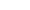 Инструкция: Прочитайте приведенные утверждения и, ориентируясь на то, как вы ведете себя в подобных ситуациях, выразите свое согласие "+" или несогласие "-" с каждым из них.ОпросникМеня огорчает, когда вижу, что незнакомый человек чувствует себя среди других людей одиноко.Люди преувеличивают способность животных чувствовать и переживать.Мне неприятно, когда люди не умеют сдерживаться и открыто проявляют свои чувства.Меня раздражает в несчастных людях то, что они сами себя жалеют.Когда кто-то рядом со мной нервничает, я тоже начинаю нервничать.Я считаю, что плакать от счастья глупо.Я близко к сердцу принимаю проблемы своих друзей.Иногда песни о любви вызывают у меня много чувств.Я сильно волнуюсь, когда должен (должна) сообщить людям неприятное для них известие.На мое настроение сильно влияют окружающие люди.Я считаю иностранцев холодными и бесчувственными.Мне хотелось бы получить профессию, связанную с общением с людьми.Я не слишком расстраиваюсь, когда мои друзья поступают необдуманно.Мне очень нравится наблюдать, как люди принимают подарки.По-моему, одинокие люди чаще бывают недоброжелательными.Когда я вижу плачущего человека, то сам (сама) расстраиваюсь.Слушая некоторые песни, я порой чувствую себя счастливым (счастливой).Когда я читаю книгу (роман, повесть и т.п.), то так переживаю, как будто все, о чем читаю, происходит на самом деле.Когда я вижу, что с кем-то плохо обращаются, то всегда сержусь.Я могу оставаться спокойным (спокойной), даже если все вокруг волнуются.Если мой друг или подруга начинают обсуждать со мной свои проблемы, я стараюсь перевести разговор на другую тему.Мне неприятно, когда люди, смотря кино, вздыхают и плачут.Чужой смех меня не заражает.Когда я принимаю решение, отношение других людей к нему, как правило, роли не играет.Я теряю душевное спокойствие, если окружающие чем-то угнетены.Я переживаю, если вижу людей, легко расстраивающихся из-за пустяков.Я очень расстраиваюсь, когда вижу страдания животных.Глупо переживать по поводу того, что происходит в кино или о чем читаешь в книге.Я очень расстраиваюсь, когда вижу беспомощных старых людей.Чужие слезы вызывают у меня раздражение.Я очень переживаю, когда смотрю фильм.Я могу оставаться равнодушным (равнодушной) к любому волнению вокруг.Маленькие дети плачут без причины.Обработка результатовСопоставьте свои ответы с ключом и подсчитайте количество совпадений.КлючПолученное общее количество совпадений (сумму баллов) проанализируйте, сравнив свой результат с показателями, представленными в нижеследующей таблице.Обратите внимание на то, что уровень эмпатических тенденций в среднем выше у представительниц женского пола. Вероятно, это связано с влиянием культурных особенностей, ожиданий и стереотипов, проявляющихся в поощрении большей чуткости и отзывчивости у женщин и большей сдержанности и невозмутимости у мужчин. В целом же необходимо помнить о возможности развития способности к эмпатии по мере личностного роста и стремления к самоактуализации.Диагностика коммуникативной толерантности (В.В.Бойко)ИНСТРУКЦИЯ: Вам представляется возможность совершить экскурс в многообразие человеческих отношений. с этой целью Вам предлагается оценить себя в девяти предложенных несложных ситуациях взаимодействия с другими людьми. Помните, что при ответе важна первая реакция и то, что нет плохих или хороших ответов. Отвечать надо, долго не раздумывая, без пропусков.Проверьте себя: на сколько вы способны принимать или не принимать индивидуальности встречающихся нам людей. Ниже приводятся суждения; воспользуйтесь оценками от 0 до 3 баллов, чтобы выразить, сколь верны они верны по отношению лично к вам:
0 баллов – совсем неверно,
1 – верно в некоторой степени ( несильно)
2 – верно в значительной степени (значительно)
3 – верно в высшей степени (очень сильно)Проверьте себя: нет ли у вас тенденции оценивать людей, исходя из собственного Я. Меру согласия с суждениями, как и в предыдущем случае, выражайте ответы в баллах от 0 до 3.Проверьте себя: в какой мере категоричны или неизменны ваши оценки в адрес окружающих.Проверьте себя: в какой степени вы умеете скрывать или сглаживать неприятные впечатления при столкновении с некоммуникабельными качествами людей ( степень согласия с суждениями оценивайте от 0 до 3 баллов:Проверьте себя: есть ли у вас склонность переделывать и перевоспитывать партнера (оценка суждений от 0 до 3 баллов).Проверьте себя: в какой степени вы склонны подгонять партнеров под себя, делать их удобными ( оценка суждений от 0 до 3 баллов).Проверьте себя: свойственна ли вам такая тенденция поведения (оценка суждений от 0 до 3 баллов):Проверьте себя: в какой степени вы терпимы к дискомфортным состояниям окружающих ( оценка суждений от 0 до 3 баллов):Проверьте себя: каковы ваши адаптационные способности во взаимодействии с людьми ( оценка суждений от 0 до 3 баллов):Обработка и интерпретация данных.
Итак, вы ознакомились с некоторыми поведенческими признаками, свидетельствующими о низком уровне общей коммуникативной толерантности. Подсчитайте сумму баллов, полученных вами по всем признакам ми сделайте вывод: чем больше балов, тем ниже уровень коммуникативной толерантности. Максимальное число баллов, которые можно заработать, 135, свидетельствует об абсолютной нетерпимости к окружающим, что вряд ли возможно для нормальной личности. Точно также невероятно получить ноль баллов – свидетельство терпимости ко всем типам партнеров во всех ситуациях. В среднем, по нашим данным, опрошенные набираю: руководители медицинских учреждений и подразделений – 40 баллов, медсестры – 43 балла, воспитатели – 31 балл. Сравните свои данные с приведенными с делайте вывод о своей коммуникативной толерантности.
Обратите внимание на то, по каким из 9 предложенных выше поведенческих признаков у вас высокие суммарные оценки – здесь возможен интервал от 0 до 15 баллов; чем больше баллов по конкретному признаку, тем менее вы терпимы к людям в данном аспекте отношений с ними. Напротив, чем меньше ваши оценки по тому или иному поведенческому признаку, тем выше уровень общей коммуникативной толерантности по данному аспекту отношений с партнерами. Разумеется, полученные данные позволяют подметить лишь основные тенденции, свойственные вашим взаимодействием с партнерами. В непосредственном, живом общении личность проявляется ярче и многообразнее.Диагностика нравственной воспитанности по методике М.И.Шиловой.Диагностическая таблица уровней нравственной воспитанности (УНВ) отражает пять основных показателей нравственной воспитанности школьника: Отношение к обществу, патриотизмОтношение к умственному трудуОтношение к физическому трудуОтношение к людям (проявление нравственных качеств личности)Саморегуляция личности (самодисциплина)По каждому показателю сформулированы признаки и уровни формирующихся качеств (от 3-го уровня до нулевого уровня). Баллы по каждому показателю независимо друг от друга выставляют учитель и родители. Полученные в ходе диагностики баллы суммируются по каждому показателю и делятся на два (вычисляем средний балл).  Полученные средние баллы по каждому показателю вносятся в сводный. Затем средние баллы по всем показателям суммируются. Полученное числовое значение определяет уровень  нравственной воспитанности (УНВ) личности ученика: Невоспитанность (от 0 до 10 баллов) характеризуется отрицательным опытом поведения ученика, которое с трудом исправляется  под влиянием педагогических воздействий, неразвитостью самоорганизации  и саморегуляции.Низкий уровень воспитанности  (от 11 до 20 баллов) представляется слабым, еще неустойчивым опытом положительного поведения, которое регулируется в основном требованиями старших и другими внешними стимулами и побудителями, при этом саморегуляция и самоорганизация ситуативны.Средний уровень воспитанности (от 21 до 40 баллов) характеризуется самостоятельностью, проявлениями саморегуляции и самоорганизации, хотя активная общественная позиция еще не вполне сформирована. Высокий уровень воспитанности (от 31 до 40 баллов) определяется устойчивой и положительной самостоятельностью в деятельности и поведении на основе активной общественной, гражданской позиции. Таким образом формируется  оценка нравственных качеств личности. Необходимо, однако, помнить, что средний балл, выявляемый с помощью «сводного листа», помогает лишь выделить тенденцию, общую характеристику положения дел в классе и предусмотреть целенаправленную работу как с классом в целом, так и с отдельными детьми. Напомним, что управление процессом воспитания предполагает обсуждение и анализ итогов диагностики. Такой анализ необходимо осуществлять на педагогическом консилиуме, на родительском собрании, в индивидуальной беседе с учащимися, коллективно с классом, с группой учащихся, т.е. в разной форме и разными методами.Диагностическая программа изучения уровней проявления воспитанности младшего школьникаИзучение ценностных ориентаций личности (по модификации методики В.А. Ядова – Р. Рокича)Опросник ценности по Рокичу) позволяет исследовать направленность личности и определить ее отношение к окружающему миру, к другим людям, к себе самой, восприятие мира, ключевые мотивы поступков, основу "философии жизни".Теория Рокича. М. Рокич рассматривал ценности как разновидность устойчивого убеждения, что некая цель или способ существования предпочтительнее, чем иной. Природа человеческих ценностей по Рокичу:общее число ценностей, являющихся достоянием человека, сравнительно не велико,все люди обладают одними и теми же ценностями, хотя и в различной степени,ценности организованы в системы,истоки человеческих ценностей прослеживаются в культуре, обществе и его институтах и личности.влияние ценностей прослеживается практически во всех социальных феноменах, заслуживающих изучения.М. Рокич различает два класса ценностей — терминальные и инструментальные. Терминальные ценности М. Рокич определяет как убеждения в том, что какая-то конечная цель индивидуального существования (например, счастливая семейная жизнь, мир во всем мире) с личной и общественной точек зрения стоит того, чтобы к ней стремиться; инструментальные ценности — как убеждения в том, что какой-то образ действий (например, честность, рационализм) является с личной и общественной точек зрения предпочтительным в любых ситуациях. По сути, разведение терминальных и инструментальных ценностей производит уже достаточно традиционное различение ценностей-целей и ценностей-средств.Методика Рокича Ценностные ориентации. (Тест Милтона Рокича. / Исследование ценностных ориентаций М. Рокича. / Опросник ценности по Рокичу):Инструкция:Вам будет предложен набор из 18 карточек с обозначением ценностей. Ваша задача – разложить их по порядку значимости для Вас как принципов, которыми Вы руководствуетесь в Вашей жизни. Внимательно изучите таблицу и, выбрав ту ценность, которая для Вас наиболее значима, поместите ее на первое место. Затем выберите вторую по значимости ценность и поместите ее вслед за первой. Затем проделайте то же со всеми оставшимися ценностями. Наименее важная останется последней и займет 18 место. Разработайте не спеша, вдумчиво. Конечный результат должен отражать Вашу истинную позицию.Тестовый материал для исследования ценностей Рокича.Список А (терминальные ценности): 
1) активная деятельная жизнь (полнота и эмоциональная насыщенность жизни); 
2) жизненная мудрость (зрелость суждений и здравый смысл, достигаемые жизненным опытом); 
3) здоровье (физическое и психическое); 
4) интересная работа; 
5) красота природы и искусства (переживание прекрасного в природе и в искусстве); 
6) любовь (духовная и физическая близость с любимым человеком); 
7) материально обеспеченная жизнь (отсутствие материальных затруднений); 
8) наличие хороших и верных друзей; 
9) общественное признание (уважение окружающих, коллектива, товарищей по работе); 
10) познание (возможность расширения своего образования, кругозора, общей культуры, интеллектуальное развитие); 
11) продуктивная жизнь (максимально полное использование своих возможностей, сил и способностей); 
12) развитие (работа над собой, постоянное физическое и духовное совершенствование); 
13) развлечения (приятное, необременительное времяпрепровождение, отсутствие обязанностей); 
14) свобода (самостоятельность, независимость в суждениях и поступках); 
15) счастливая семейная жизнь; 
16) счастье других (благосостояние, развитие и совершенствование других людей, всего народа, 
человечества в целом); 
17) творчество (возможность творческой деятельности); 
18) уверенность в себе (внутренняя гармония, свобода от внутренних противоречий, сомнений). Список Б (инструментальные ценности): 
1) аккуратность (чистоплотность), умение содержать в порядке вещи, порядок в делах; 
2) воспитанность (хорошие манеры); 
3) высокие запросы (высокие требования к жизни и высокие притязания); 
4) жизнерадостность (чувство юмора); 
5) исполнительность (дисциплинированность); 
6) независимость (способность действовать самостоятельно, решительно); 
7) непримиримость к недостаткам в себе и других; 
8) образованность (широта знаний, высокая общая культура); 
9) ответственность (чувство долга, умение держать слово); 
10) рационализм (умение здраво и логично мыслить, принимать обдуманные, рациональные решения); 
11) самоконтроль (сдержанность, самодисциплина); 
12) смелость в отстаивании своего мнения, взглядов; 
13) твердая воля (умение настоять на своем, не отступать перед трудностями); 
14) терпимость (к взглядам и мнениям других, умение прощать другим их ошибки и заблуждения); 
15) широта взглядов (умение понять чужую точку зрения, уважать иные вкусы, обычаи, привычки); 
16) честность (правдивость, искренность); 
17) эффективность в делах (трудолюбие, продуктивность в работе); 
18) чуткость (заботливость). Ключ, обработка результатов, интерпретация.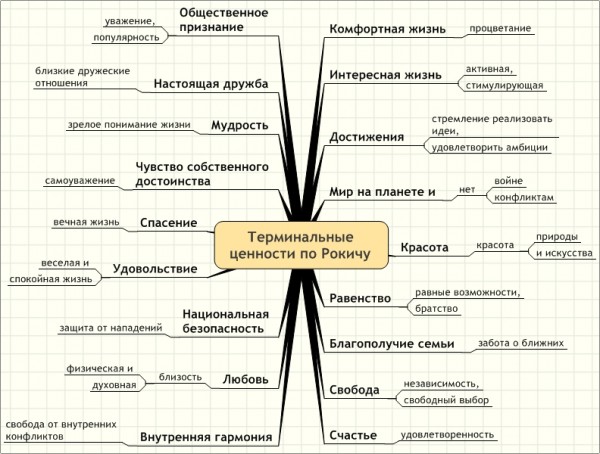 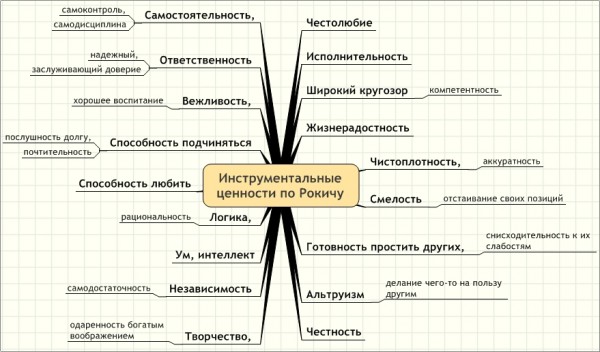 Анализируя иерархию ценностей, следует обратить внимание на их группировку в содержательные блоки по разным основаниям. Так, например, выделяются конкретные и абстрактные ценности, ценности профессиональной самореализации и личной жизни и т. д. Инструментальные ценности могут группироваться в этические ценности, ценности общения, ценности дела; индивидуалистические и конформистские ценности, альтруистические ценности; ценности самоутверждения и ценности принятия других и т. д. Это далеко не все возможности субъективного структурирования системы ценностных ориентаций. Необходимо уловить индивидуальную закономерность. Если не удается выявить ни одной закономерности, можно предположить несформированность у личности системы ценностей или даже неискренность ответов. Исследование лучше проводить индивидуально, но возможно и групповое тестирование.  Достоинствами методики являются универсальность, удобство и экономичность в проведении обследования и обработке результатов, гибкость — возможность варьировать как стимульный материал (списки ценностей), так и инструкции. Существенными ее недостатками являются влияние социальной желательности, возможность неискренности. Поэтому особую роль в данном случае играют мотивация диагностики, добровольный характер тестирования. Методику не рекомендуется применять в целях отбора и экспертизы. 
Для преодоления указанных недостатков и более глубокого проникновения в систему ценностных ориентаций возможны изменения инструкции, которые дают дополнительную диагностическую информацию и позволяют сделать более обоснованные выводы. Так, после основной серии можно повторно проранжировать карточки, отвечая на следующие вопросы. 1. В каком порядке и в какой степени (в процентах) реализованы данные ценности в вашей жизни? 
2. Как бы вы расположили эти ценности, если бы стали таким, каким мечтали? 
3. Как на ваш взгляд это сделал бы человек, совершенный во всех отношениях? 
4. Как сделали бы это, по вашему мнению, большинство людей? 
5. Как это сделали бы вы 5 или 10 лет назад? 
6. ...через 5 или 10 лет? 
7. Как ранжировали бы карточки близкие вам люди? Индекс отношения к здоровью  (по методике В. Ясвина, С. Дерябо)Инструкция: 1. Выразите степень значимости (важности) для Вас различных составляющих вашей жизни (жизненных ценностей). Для этого выберите  три наиболее важные и три наименее важные, с Вашей точки зрения, ценности из предлагаемого списка. И запишите их номера в банке для ответов. - хорошие вещи, материальное благополучие;- общение с природой;- общение с друзьями и другими окружающими людьми;- любовь и семейная жизнь;- здоровье, здоровый образ жизни;- труд (профессия, учеба, интересная работа);- духовность (нравственность, саморазвитие). Инструкция: 2.  Из двух предлагаемых высказываний (А и Б), которые описывают противоположные мнения, ситуации и т. д. выберите то, которое кажется наиболее подходящим для Вас. В банке для ответов отметьте ваш ответ.Если Вам полностью подходит вариант. А, зачеркните квадратик с буквой «А»,  нарисованный между двумя высказываниями Если Вам скорее склоняетесь к варианту А не можете полностью согласиться ,  то в среднем  пустом квадратике (колонке)  вы рисуете стрелку  в сторону квадратика с буквой «А» . Если Вам скорее склоняетесь к варианту Б, но тоже не можете полностью согласиться,  то в среднем  пустом квадратике (колонке)  вы рисуете стрелку  в сторону квадратика с буквой «Б» . Если Вам полностью подходит вариант Б,  зачеркните квадратик с буквой «Б»  нарисованный между двумя высказываниями Если Вы считаете какую – то ситуацию маловероятной для Вас, все - таки постарайтесь сделать свой выбор. В этом тексте естественно не может быть «правильных» и «неправильных» ответов: Ваше мнение ценно для нас  именно таким, какое оно есть.Отвечать лучше быстро, так как первая реакция наиболее точно выражает Ваше мнение.Обработка результатовРезультаты испытуемого определяются с помощью ключа. За полное соответствие ответа испытуемого с ответом в ключе дается 3 балла; за стрелку, направленную в сторону ответа, - 2 балла; за стрелку в противоположную сторону – 1 балл; за ответ, противоположный данному в ключе, - 0.Затем подсчитывается сумма баллов по каждой шкале (строке) и вписывается в колонке "Сумма" после знака "=" в соответствующей строчке. Общий показатель определяется как сумма баллов по четырем шкалам и записывается в этой же колонке под чертой.Результат по каждой шкале и тесту в целом вносится в сводную таблицу в бланке.Таким образом обрабатывается отдельно каждая часть теста. Итоговые показатели получаются путем нахождения среднего арифметического баллов по шкалам и тесту в целом по двум частям (при необходимости средние округляются до целых числе по стандартным математическим правилам). Полученные средние "сырых" баллов переводятся в станайны с помощью таблицы и записываются в итоговую таблицу в бланке ответов.Перевод "сырых" баллов по шкалам теста "Индекс отношения к здоровью" в шкалу станайнов для учащихся 8-х классовИнтенсивность отношения к здоровью как количественная характеристика отношения измерялась по результатам субтеста «Индекс отношения к здоровью» С.Д. Дерябо, В.А. Ясвина построенного по принципу  альтернативных полюсов.Опросник «Индекс отношения к здоровью» включает 4 шкалы, соответствующие четырем теоретически выделенным компонентам интенсивности: эмоциональному, когнитивному, практическому и поступочному. Испытуемому дается два высказывания (А и Б) и предлагается выбрать то из них, которое больше соответствует его мнению, тому, что он чувствует, думает в определенных ситуациях, как обычно ведет себя в них.Эмоциональная шкала (Э) направлена на диагностику степени изменений в  системе аффективно окрашенных «эталонов» личности эстетического, этического и витального характера, обусловленных отношением к своему здоровью, которые проявляются в уровне эстетического и этического наслаждения от здорового организма, повышенной восприимчивости к чувственно-выразительным элементам, свободе от неадекватных социальных эстетических стереотипов, отзывчивости на собственные витальные проявления и других людей, которая реализуется через эмпатию и идентификацию и т.д.Когнитивная шкала (К) направлена на диагностику степени изменений вмотивации и направленности познавательной активности, связанной с отношением к собственному здоровью, которые проявляются в готовности (более низкий уровень) и стремлении (более высокий) получать, искать и перерабатывать информацию по вопросам здоровья и здорового образа жизни, в особой «информационной сензитивности» к данной теме.Практическая шкала (П) направлена на диагностику степени изменений в мотивации и направленности практической деятельности, обусловленных отношением к собственному состоянию, которые проявляются в готовности и стремлении к реальной практической деятельности над собой.Поступочная шкала (Пс) направлена на диагностику изменений в поступках личности, обусловленных отношением к здоровью, проявляющихся в активности личности по изменению окружения в соответствии с этим отношением.Показатель интенсивности получается путем суммирования баллов по четырем названным шкалам. Он диагностирует, насколько в целом сформировано отношение к здоровью у данного человека, насколько сильно оно проявляется (уровень сформированности субъективного отношения личности к здоровью и здоровому образу жизни в целом и составляющих его компонентов).Проективная методика «Рисунок семьи»ИнструкцияОсобенности проведения процедуры обследования.Для исследования необходимы: лист белой бумаги (21х29 см), шесть цветных карандашей (черный, красный, синий, зеленый, желтый, коричневый), резинка. Ребенку дается инструкция: «Нарисуй, пожалуйста, свою семью». Ни в коем случае нельзя объяснять, что обозначает слово «семья», так как этим искажается сама суть исследования. Если ребенок спрашивает, что ему рисовать, психолог должен просто повторить инструкцию. Время выполнения задания не ограничивается (в большинстве случаев оно длится не более 35 минут).При выполнении задания следует отмечать в протоколе:а) последовательность рисования деталей;б) паузы более 15 секунд;в) стирание деталей;г) спонтанные комментарии ребенка;д) эмоциональные реакции и их связь с изображаемым содержанием.После того, как ребенок выполнит задание, надо стремиться получить максимум информации вербальным путем. Обычно задают следующие вопросы:1. Скажи, кто тут нарисован?2. Где они находятся?3. Что они делают? Кто это придумал?4. Им весело или скучно? Почему?5. Кто из нарисованных людей самый счастливый? Почему?6. Кто из них самый несчастный? Почему?Последние два вопроса провоцируют ребенка на открытое обсуждение чувств, что склонен делать не каждый ребенок. Поэтому, если ребенок не отвечает на них или отвечает формально, не следует настаивать на эксплицитном ответе. При опросе психолог должен пытаться выяснить смысл нарисованного ребенком: чувства к отдельным членам семьи; почему ребенок не нарисовал кого-нибудь из членов семьи (если так произошло); что значат для ребенка определенные детали рисунка (птицы, зверушки и т. д.) При этом по возможности следует избегать прямых вопросов, настаивать на ответе, так как это может индуцировать тревогу, защитные реакции. Часто продуктивными оказываются проективные вопросы (например: «Если вместо птички был бы нарисован человек, то кто бы это был?», «Кто бы выиграл в соревнованиях между братом и тобой?», «Кого мама позовет идти с собой?» и т. п.).После опроса ребенку предлагают обсудить 6 ситуаций: три из них должны выявить негативные чувства к членам семьи, три - позитивные:1. Представь себе, что у тебя есть два билета в цирк. Кого бы ты позвал с собой?2. Представь, что вся твоя семья идет в гости, но один из вас заболел и должен остаться дома. Кто он?3. Ты строишь из конструктора дом (вырезаешь бумажное платье для куклы), и у тебя плохо получается. Кого ты позовешь на помощь?4. Ты имеешь билетов (на один меньше, чем членов семьи) на интересный фильм. Ктоостанется дома?5. Представь себе, что ты попал на необитаемый остров. С кем бы ты хотел там жить?6. Ты получил в подарок интересное лото. Вся семья села играть, но вас одним человеком больше, чем надо. Кто не будет играть?Для интерпретации также надо знать: а) возраст исследуемого ребенка; б) состав его семьи, возраст братьев и сестер. Желательно иметь сведения о поведении ребенка в семье, детском саду или школе.Интерпретация.Предлагаемые ниже интерпретации результатов, полученных при использовании методики «Рисунок семьи» основываются на работах А. И. Захарова (1982), В. Хьюлса (Hulse W., 1951), Дж. Ди Лио (Di Leo J» 1973), Л. Кормана (Corman L., 1964), P. Бернса, С. Кауфмана (Bums R., Kaufinan S., 1972), К. Маховера (Machover К., 1949), а также на опыте практической работы с методикой Г. Т. Хоментаускаса (Chomentauskas G., 1983), Бодалева А.А., Столина В.В.Интерпретация делится на три части:анализ структуры рисунка;анализ особенностей графических презентаций членов семьи;анализ процесса рисования.1. Анализ структуры рисунка.Ожидается, что ребенок, переживающий эмоциональное благополучие в семье, будет рисовать полную семью. По нашим данным, около 85 % детей 6-8 лет, нормального интеллекта, проживающих совместно со своей семьей, на рисунке изображают ее полностью. Искажение реального состава семьи заслуживает самого пристального внимания, так как за этим почти всегда стоит эмоциональный конфликт, недовольство семейной ситуацией. Крайние варианты представляют собой рисунки, в которых: а) вообще не изображены люди; б) изображены только не связанные с семьей люди. Такое защитное избегание задания встречается у детей достаточно редко. За такими реакциями чаще всего кроются:а) травматические переживания, связанные с семьей;б) чувство отверженности, покинутости (поэтому такие рисунки относительно часты у детей, недавно пришедших в интернат из семей);в) аутизм;г) чувство небезопасности, большой уровень тревожности;д) плохой контакт психолога с исследуемым ребенком.В практической работе, как правило, приходится сталкиваться с менее выраженными отступлениями от реального состава семьи. Дети уменьшают состав семьи, «забывая» нарисовать тех членов семьи, которые им менее эмоционально привлекательны, с которыми сложились конфликтные отношения. Не рисуя их, ребенок как бы разряжает неприемлемую эмоциональную атмосферу в семье, избегает негативных эмоций, связанных с определенными людьми. Наиболее часто в рисунке отсутствуют братья или сестры, что связано с наблюдаемыми в семьях ситуациями конкуренции. Ребенок таким способом в символической ситуации «монополизирует» любовь и внимание родителей. Ответы на вопрос, почему не нарисован тот или иной член семьи, бывают, чаще всего, защитными: «Не нарисовал потому, что не осталось места»; «Он пошел гулять» и т. д. Но иногда на указанный вопрос дети дают и более эмоционально насыщенные реакции: «Не хотел - он дерется»; «Не хочу, чтобы он с нами жил», и т. п.В некоторых случаях вместо реальных членов семьи ребенок рисует маленьких зверушек, птиц. Психологу всегда следует уточнить, с кем ребенок их идентифицирует (наиболее часто так рисуют братьев или сестер, чье влияние в семье ребенок стремится уменьшить). Например, девочка 8 лет нарисовала себя, а рядом - маленького зайчишку. Свой рисунок она объяснила следующим образом: «Сейчас пойдет дождь, я убегу, а зайчик останется и промокнет. Он не умеет ходить». На вопрос: «Кого тебе напоминает зайчик?» - девочка ответила, что он похож на сестричку, которой нет еще годика и которая не умеет ходить. Таким образом, в рисунке эта девочка обесценивает свою сестру, осуществляет против нее символическую агрессию.Случается, что ребенок вместо реальной семьи рисует семью зверят. Например, мальчик 7 лет, ощущающий отвержение, фрустрацию потребности в близких эмоциональных контактах, на рисунке изобразил только папу и маму, а рядом детально нарисовал семейство зайцев, которое по составу идентично его семье. Таким образом, в рисунке ребенок, раскрывая чувство отверженности (не нарисовал себя), тем самым выразил и сильное стремление к теплым эмоциональным контактам, ощущению общности (изобразил близкий контакт семейства зайцев).Большой интерес представляют те рисунки, в которых ребенок не рисует себя или вместо семьи рисует только себя. В обоих случаях рисующий не включает себя в состав семьи, что свидетельствует об отсутствии чувства общности. Отсутствие на рисунке его автора более характерно для детей, чувствующих отвержение. Презентация в рисунке только самого себя может указывать на различное психическое содержание в зависимости от контекста других характеристик рисунка. Если указанной презентации свойственна еще и позитивная концентрация на рисовании самого себя (большое количество деталей тела, цветов, декорирование одежды, большая величина фигуры), то это наряду с несформированным чувством общности указывает и на определенную эгоцентричность, истероидные черты характера. Если же рисунок самого себя характеризует маленькая величина, схематичность, если в рисунке другими деталями и цветовой гаммой создан негативный эмоциональный фон, то можно предполагать присутствие чувства отверженности, покинутости, иногда - аутистических тенденций.Информативным является и увеличение состава семьи. Как правило, это связано с неудовлетворенными психологическими потребностями в семье. Примерами могут служить рисунки единственных в семье детей - они относительно чаще включают в рисунок семьи посторонних людей. Выражением потребности в равноправных, кооперативных связях является рисунок ребенка, в котором дополнительно к членам семьи нарисован ребенок того же возраста (двоюродный брат, дочь соседа и т. п.). Презентация более маленьких детей указывает на неудовлетворенные аффилиативные потребности, желание занять охраняющую, родительскую, руководящую позицию по отношению к другим детям (такую же информацию могут дать и нарисованные дополнительно к членам семьи собачки, кошки и т. п.).Нарисованные дополнительно к родителям (или вместо них), не связанные с семьей взрослые указывают на восприятие неинтегративности семьи, на поиск человека, способного удовлетворить потребность ребенка в близких эмоциональных контактах. В некоторых случаях - на символическое разрушение целостности семьи, месть родителям вследствие ощущения отверженности, ненужности.Расположение членов семьи на рисунке указывает на некоторые психологические особенности взаимоотношений в семье. Сам анализ расположения по своему содержанию созвучен с проксемической оценкой группы людей, с той разницей, что рисунок - это символическая ситуация, создание и структурация которой зависят только от одного человека - автора рисунка. Это обстоятельство делает необходимым (как и при других аспектах анализа) различать, что отражает рисунок: субъективно реальное (воспринимаемое), желаемое или то, чего ребенок боится, избегает.Сплоченность семьи, рисование членов семьи с соединенными руками, объединенность их в общей деятельности являются индикаторами психологического благополучия, восприятия интегративности семьи, включенности в семью. Рисунки с противоположными характеристиками (разобщенностью членов семьи) могут указывать на низкий уровень эмоциональных связей. Осторожности в интерпретации требуют те случаи, когда близкое расположение фигур обусловлено замыслом поместить членов семьи в ограниченное пространство (лодку, маленький домик и т. п.). Тут близкое расположение может, наоборот, говорить о попытке ребенка объединить, сплотить семью (для этой цели ребенок прибегает к внешним обстоятельствам, так как чувствует тщетность такой попытки).Психологически интереснее те рисунки, на которых часть семьи расположена в одной группе, а один или несколько членов семьи - отдаленно. Если отдаленно ребенок рисует себя, это указывает на чувство невключенности, отчужденности. В случае отделения другого члена семьи можно предполагать негативное отношение ребенка к нему, иногда - наличие угрозы, исходящей от него. Часты случаи, когда такая презентация связана с реальным отчуждением члена семьи, с малой его значимостью для ребенка.Расположение членов семьи на рисунке иногда помогает выделить психологические микроструктуры семьи, коалиции. Так, например, девочка 6 лет нарисовала себя рядом с матерью, а в отдельной группе - отца с братом, иллюстрируя таким образом существующую в этой семье конфронтацию на почве ролевых несовпадений «мужественности» и «женственности».Как указывалось выше, ребенок может выражать эмоциональные связи в рисунке посредством физических расстояний. То же значение имеет и отделение членов семьи объектами, деление рисунка на ячейки, по которым распределены члены семьи. Такие презентации указывают на слабость позитивных межперсональных связей.2. Анализ особенностей графических презентаций отдельных членов семьи.Данный вид анализа может дать информацию большого диапазона: об эмоциональном отношении ребенка к отдельному члену семьи, о том, как ребенок его воспринимает, об «Я-образе» ребенка, его половой идентификации и т. д.При оценке эмоционального отношения ребенка к членам семьи следует обращать внимание на следующие элементы графических презентаций:1) количество деталей тела. Присутствуют ли: голова, волосы, уши, глаза, зрачки, ресницы, брови, нос, щеки, рот, шея, плечи, руки, ладони, пальцы, ноги, ступни;2) декорирование (детали одежды и украшения): шапка, воротник, галстук, банты, карманы, ремень, пуговицы, элементы прически, сложность одежды, украшения, узоры на одежде и т. п.;3) количество использованных цветов.Как правило, хорошие эмоциональные отношения с человеком сопровождаются позитивной концентрацией на его рисовании, что в результате отражается в большем количестве деталей тела, декорировании, использовании разнообразных цветов. И наоборот, негативное отношение к человеку ведет к большей схематичности, неоконченности его графической презентации. Иногда пропуск в рисунке существенных частей тела (головы, рук, ног) может указывать, наряду с негативным отношением к нему, на агрессивные побуждения относительно этого человека.О восприятии других членов семьи и «Я-образе» автора рисунка можно судить на основе сравнения размеров фигур, особенностей презентации отдельных частей тела и всей фигуры в целом.Дети, как правило, самыми большими по величине рисуют отца или мать, что соответствует реальности. Однако иногда соотношение размеров нарисованных фигур явно не соответствует реальному соотношению величин членов семьи - семилетний ребенок может быть нарисован выше и шире своих родителей. Это объясняется тем, что для ребенка (как, кстати, и для древнего египтянина) размер фигуры является средством, при помощи которого он выражает силу, превосходство, значимость, доминирование. Так, например, в рисунке девочки б лет мама нарисована на треть больше отца и вдвое больше остальных членов семьи. Для этой семьи была характерна большая доминантность, пунитивность матери, которая являлась истинно авторитарным руководителем семьи. Некоторые дети самыми большими или равными по величине с родителями рисуют себя. В нашей практике это было связано с: а) эгоцентричностью ребенка; б) соревнованием за родительскую любовь с другим родителем, при котором ребенок приравнивает себя родителю противоположного пола, исключая или уменьшая при этом «конкурента».Значительно меньшими, чем других членов семьи, себя рисуют, дети: а) ощущающие свою незначительность, ненужность и т. п: б) требующие опеки, заботы со стороны родителей. Иллюстрацией этого положения может служить рисунок мальчика 6,5 лет. На рисунке он изобразил себя ненатурально маленьким. Аналогичная трансформация характерна и для его поведения. Активный в группе детского сада, мальчик занимал дома позицию «малыша», используя свою плаксивость, беспомощность как средство привлечения внимания родителей. Вообще, при интерпретации размеров фигур психолог должен обращать внимание только на значительные искажения, а при оценке величин из реального соотношения (например, семилетний ребенок в среднем на 1/3 ниже своего родителя).Информативным может быть и абсолютный размер фигур. Большие, занимающие весь лист фигуры рисуют импульсивные, уверенные в себе, склонные к доминированию дети. Очень маленькие фигуры связаны с тревожностью, чувством небезопасности.Следует обращать внимание и на рисование отдельных частей тела членов семьи. Дело в том, что отдельные части тела связаны с определенными сферами активности, являются средствами, общения, контроля, передвижения и т. д. Особенности их презентации могут указывать на определенное, связанное с ними чувственное содержание. Коротко проанализируем самые информативные в этом плане части тела.Руки являются основными средствами воздействия на мир, физического контроля поведения других людей. Если ребенок рисует себя с поднятыми вверх руками, с длинными пальцами, то это часто связано с его агрессивными желаниями. Иногда такие рисунки рисуют и внешне спокойные, покладистые дети. Можно предполагать, что ребенок чувствует враждебность по отношению к окружающим, но его агрессивные побуждения подавлены. Такое рисование себя также может указывать на стремление ребенка компенсировать свою слабость, на желание быть сильным, властвовать над другими. Эта интерпретация более достоверна тогда, когда ребенок в дополнение к «агрессивным» рукам еще рисует и широкие плечи или другие символы мужественности и силы. Иногда ребенок рисует всех членов семьи с руками, но «забывает» нарисовать их себе. Если при этом ребенок рисует себя еще и непропорционально маленьким, то это может быть связано с чувством бессилия, собственной незначительности в семье, с ощущением, что окружающие подавляют его активность, чрезмерно его контролируют. Интересны рисунки, в которых один из членов семьи нарисован с длинными руками и очень большими пальцами. Чаще всего это указывает на восприятие ребенком пунитивности, агрессивности этого члена семьи. То же значение может иметь и презентация члена семьи вообще без рук - таким образом ребенок символическими средствами ограничивает его активность.Голова - центр локализации интеллектуальной и перцептивной деятельности; лицо - самая важная часть тела в процессе общения. Уже дети 3 лет обязательно рисуют голову, некоторые части тела. Если дети старше пяти лет (нормального интеллекта) в рисунке пропускают части лица (глаза, рот), это может указывать на серьезные нарушения в сфере общения, отгороженность, аутизм. Если при рисовании других членов семьи автор рисунка пропускает голову, черты лица или штрихует все лицо, то это часто связано с конфликтными отношениями с данным членом семьи, враждебным отношением к нему.Выражение лиц нарисованных людей также может быть индикатором чувств ребенка к ним. Однако надо иметь в виду, что дети склонны рисовать улыбающихся людей, это своеобразный штамп в их рисунках, но это вовсе не означает, что дети так воспринимают окружающих. Для интерпретации рисунка семьи выражения лиц значимы только в тех случаях, когда они отличаются друг от друга. В этом случae можно полагать, что ребенок сознательно или бессознательно использует выражение лица как средство характеризующее человека. Например, мальчик 9 лет, последний сын в семье, имеющий в отличие от своих братьев физический дефект и не такой, как они, успешный в учебе, в рисунке выразил свое чувство неполноценности, изображая себя значительно меньшим, чем братья; с опущенными вниз краями губ. Эта графическая презентация явно отличалась от других членов семьи - больших и улыбающихся.Девочки уделяют внимание рисованию лица больше, чем мальчики, изображают больше деталей. Они замечают, что их матери много времени уделяют уходу за лицом, косметике и сами постепенно усваивают ценности взрослых женщин. Поэтому концентрация на рисовании лица может указывать на хорошую половую идентификацию девочки, В рисунках мальчиков этот момент может быть связан с озабоченностью своей физической красотой, стремлением компенсировать свои физические недостатки, формированием стереотипов женского поведения.Презентация зубов и выделение рта наиболее часто встречаются у детей, склонных к оральной агрессии. Если ребенок так рисует не себя, а другого члена семьи, то это связано с чувством страха, воспринимаемой ребенком враждебности этого человека.Существует закономерность, что с возрастом детей рисунок человека обогащается все новыми деталями. Дети 3 лет в большинстве рисуют «головонога», а в 7 лет - презентируют уже богатую схему тела. Для каждого возраста характерно рисование определенных деталей, и их пропуск в рисунке, как правило, связан с отрицанием каких-то функций, с конфликтом. Если, скажем, ребенок 7 лет не рисует какую-либо из этих деталей: голову, глаза, нос, рот, руки, туловище, ноги - на это надо обратить самое серьезное внимание. Примером могут быть рисунки мальчика 7 лет. Он никогда не рисовал нижнюю часть тела. В беседе с родителями выяснилось, что у них большую тревогу вызывал интерес мальчика к своим половым органам. Несколько раз он был даже наказан за эту «познавательную» деятельность, которую родители восприняли как мастурбацию. Такое поведение родителей индуцировало у ребенка чувство вины, отрицание функций нижней части тела, что повлияло на его «Я-образ».У детей старше 6 лет в рисунках выделяются две разные схемы рисования индивидов разной половой принадлежности. Например, туловище мужчины они рисуют овальной формы, женщины - треугольной. Если ребенок рисует себя так же, как и других членов семьи того же пола, то можно говорить об адекватной половой идентификации. Аналогичные детали и цвета в презентации двух фигур, например сына и отца, можно интерпретировать как стремление сына быть похожим на отца, идентификацию с ним, хорошие эмоциональные контакты.3. Анализ процесса рисования.При анализе процесса рисования следует обращать внимание на:а) последовательность рисования членов семьи;б) последовательность рисования деталей;в) стирание;г) возвращение к уже нарисованным объектам, деталям, фигурам;д) паузы;е) спонтанные комментарии.Известно, что за динамическими характеристиками рисования кроются изменения мысли, актуализация чувств, напряжения, конфликты. Анализ процесса рисования требует творческого использования всего практического опыта психолога, его интуиции. Несмотря на большой уровень неопределенности, как раз эта часть интерпретации полученных результатов часто дает наиболее содержательную, глубокую, значимую информацию.По нашим данным, около 38 % детей первой рисуют мать, 35 % -себя, 17 % - отца, 8 % - братьев и сестер. Как при рассказе ребенок начинает с главного, так и в рисунке первым изображает наиболее значимого, главного или наиболее эмоционально близкого человека. Такое частотное распределение, наверное, обусловлено тем, что в нашей стране мать часто является ядром семьи, выполняет наиболее важные функции в семье, больше времени бывает с детьми, больше, чем другие, уделяет им внимания. То, что дети первыми часто рисуют себя, наверное, связано с их эгоцентризмом как возрастной характеристикой. Последовательность рисования более информативна в тех случаях, когда ребенок в первую очередь рисует не себя и не мать, а другого члена семьи. Чаще всего это наиболее значимое лицо для ребенка или человек, к которому он привязан.Примечательны случаи, когда ребенок последней рисует мать. Чаще всего это связано с негативным отношением к ней.Последовательность рисования членов семьи может быть более достоверно интерпретирована в контексте анализа особенностей графической презентации фигур. Если нарисованная первой фигура является самой большой, но нарисована схематично, не декорирована, то такая презентация указывает на воспринимаемую ребенком значимость этого лица, силу, доминирование в семье, но не указывает на положительные чувства ребенка в его отношении к этой фигуре. Однако если появившаяся первой фигура нарисована тщательно, декорирована, то можно думать, что это наиболее любимый ребенком член семьи, которого ребенок выделяет и на которого хочет быть похож.Как правило, дети, получив задание нарисовать семью, начинают рисовать членов семьи. Однако некоторые дети сперва рисуют различные объекты, линию основания, солнце, мебель и т. д. и лишь в последнюю очередь приступают к изображению людей. Есть основание считать, что такая последовательность выполнения объектов рисунка является своеобразной защитной реакцией, при помощи которой ребенок отодвигает неприятное ему задание во времени. Чаще всего это наблюдается у детей с неблагополучной семейной ситуацией, но это также может быть следствием плохого контакта ребенка с психологом.Возвращение к рисованию тех же членов семьи, объектов, деталей указывает на их значимость для ребенка. Как непроизвольные движения человека иногда показывают актуальное содержание психики, так возвращение к рисованию тех же элементов рисунка соответствуют движению мысли, отношению ребенка и может указывать на главное, доминирующее переживание, связанное с определенными деталями рисунка.Паузы перед рисованием определенных деталей, членов семьи чаще всего связаны с конфликтным отношением и являются внешним проявлением внутреннего диссонанса мотивов. На бессознательном уровне ребенок как бы решает, рисовать ему или нет человека или деталь, связанные с негативными эмоциями.Стирание нарисованного и перерисование может быть связано как с негативными эмоциями по отношению к рисуемому члену семьи, так и с позитивными. Решающее значение имеет конечный результат рисования. Если стирание и перерисовывание не привели к заметно лучшей графической презентации - можно судить о конфликтном отношении ребенка к этому человеку.Спонтанные комментарии часто проясняют смысл нарисованного ребенком. Поэтому к ним надо внимательно прислушиваться. Также надо иметь в виду, что кажущиеся иррелевантными комментарии все же являются средством ослабления внутреннего напряжения и их появление выдает наиболее эмоционально «заряженные» места рисунка.ПРИЛОЖЕНИЕ 2ПОЛОЖЕНИЕоб итоговом индивидуальном проекте1. Общие положения1.1. Настоящее Положение составлено на основе основной образовательной программы основного общего образования МБОУ СОШ №6, ФГОС ООО.         1.2. Настоящее Положение определяет основы организации работы над индивидуальным проектом и особенности оценки индивидуального проекта.         1.3. Настоящее положение является локальным актом образовательного учреждения, разработанным с целью разъяснения принципов и особенностей организации работы над индивидуальным проектом в условиях реализации ФГОС ООО, ФГОС СОО. 1.4. Настоящее Положение рассматривается методическим советом школы, имеющим право вносить в него свои изменения и дополнения, утверждается директором школы.1.5. Индивидуальный итоговый проект является основным объектом оценки метапредметных результатов, полученных учащимися в ходе освоения междисциплинарных учебных программ.1.6. Итоговой проект представляет собой учебный проект, выполняемый обучающимся в рамках одного или нескольких учебных предметов с целью продемонстрировать свои достижения в самостоятельном освоении содержания избранных областей знаний и/или видов деятельности и способность проектировать и осуществлять целесообразную и результативную деятельность (учебно-познавательную, конструкторскую, социальную, художественно-творческую, иную).1.7. Выполнение индивидуального итогового проекта обязательно для каждого учащегося, занимающегося по ФГОС второго поколения. 1.8. Невыполнение выпускником индивидуального итогового проекта равноценно получению неудовлетворительной оценки по любому учебному предмету.1.9. Защита индивидуального итогового проекта является одной из обязательных составляющих материалов системы внутришкольного мониторинга образовательных достижений.2. Цели итогового индивидуального проекта2.1. Демонстрация достижений обучающегося в самостоятельном освоении содержания и методов избранных областей знаний и /или видов деятельности, способность проектировать и осуществлять целесообразную и результативную деятельность (учебно-познавательную, конструкторскую, социальную, художественно-творческую, иную). 2.2. Развитие регулятивных, познавательных, коммуникативных универсальных учебных действий.3. Задачи организации работы над итоговым индивидуальным проектом 3.1. Обучение планированию (учащийся должен уметь четко определить цель, описать основные шаги по ее достижению, концентрироваться на достижении цели на протяжении всей работы). 3.2. Формирование навыков сбора и обработки информации, материалов (учащийся должен уметь выбрать подходящую информацию и правильно ее использовать). 3.3. Развитие умения анализировать и критически мыслить. 3.4. Развитие умения составлять письменный отчет о самостоятельной работе над проектом (составлять план работы, четко оформлять и презентовать информацию, иметь понятие о библиографии). 3.5. Формирование позитивного отношения к деятельности (учащийся должен проявлять инициативу, стараться выполнить работу в срок в соответствии с установленным планом и графиком работы). 4. Требования к подготовке итогового индивидуального проекта4.1. Проектная деятельность является обязательной частью учебной деятельности учащихся, обучающихся по ФГОС ООО. 4.2. Для организации проектной деятельности каждый учитель-предметник определяет тематику проектов по своему предмету. 4.3. Обучающиеся сами выбирают тему проекта и руководителя. Темы проектов утверждаются методическим советом школы.4.4. Классный руководитель контролирует занятость обучающихся в проектной деятельности, информирует родителей о выборе темы проекта обучающимся. 4.5. Руководителем проекта является учитель, координирующий проект. Руководителем проекта может быть как педагог данного образовательного учреждения, так и сотрудник иной организации или иного образовательного учреждения, в том числе высшего. 4.6. Проектные задания должны быть четко сформулированы, цели и средства ясно обозначены, совместно с учащимися составлена программа действий. 4.7. Защита проектов проводится в рамках школьной конференции.5. Требования к содержанию и направленности проекта 5.1. Результат проектной деятельности должен иметь практическую направленность. 5.2. Результатом (продуктом) проектной деятельности может быть любая из следующих работ:а) письменная работа (эссе, реферат, аналитические материалы, обзорные материалы, отчёты о проведённых исследованиях, стендовый доклад и др.);б) художественная творческая работа (в области литературы, музыки, изобразительного искусства, экранных искусств), представленная в виде прозаического или стихотворного произведения, инсценировки, художественной декламации, исполнения музыкального произведения, компьютерной анимации и др.;в) материальный объект, макет, иное конструкторское изделие;г) отчётные материалы по социальному проекту, которые могут включать как тексты, так и мультимедийные продукты.6. Требования к оформлению итогового индивидуального проекта 6.1. Подготовленная учащимся пояснительная записка должна быть объемом не более одной машинописной страницы с указанием для всех проектов: а) исходного замысла, цели и назначения проекта; б) краткого описания хода выполнения проекта и полученных результатов; в) списка использованных источников. Для конструкторских проектов в пояснительную записку, кроме того, включается описание особенностей конструкторских решений, для социальных проектов – описание эффектов/эффекта от реализации проекта.6.2. Отзыв руководителя должен содержать краткую характеристику работы учащегося в ходе выполнения проекта, в том числе: а) инициативности и самостоятельности; б) ответственности (включая динамику отношения к выполняемой работе);в) исполнительской дисциплины. При наличии в выполненной работе соответствующих оснований в отзыве может быть также отмечена новизна подхода и/или полученных решений, актуальность и практическая значимость полученных результатов.6.3. Необходимо соблюдение разработчиком проекта норм и правил цитирования, ссылок на различные источники. 6.4. В случае заимствования текста работы (плагиата) без указания ссылок на источник проект к защите не допускается.7. Требования к защите проекта 7.1. Защита проекта осуществляется в процессе специально организованной деятельности комиссии образовательной организации или на школьной конференции. 7.2. Результаты выполнения проекта оцениваются по итогам рассмотрения комиссией представленного продукта с краткой пояснительной запиской, презентации учащегося и отзыва руководителя.8. Критерии оценки итогового индивидуального проекта 8.1. При интегральном описании результатов выполнения проекта вывод об уровне сформированности навыков проектной деятельности делается на основе оценки всей совокупности основных элементов проекта (продукта и пояснительной записки, отзыва, презентации) по каждому из четырех критериев: способность к самостоятельному приобретению знаний и решению проблем, проявляющаяся в умении поставить проблему и выбрать адекватные способы ее решения, включая поиск и обработку информации, формулировку выводов и/или обоснование и реализацию/апробацию принятого решения, обоснование и создание модели, прогноза, макета, объекта, творческого решения и т.п. Данный критерий в целом включает оценку сформированности познавательных учебных действий; сформированность предметных знаний и способов действий, проявляющаяся в умении раскрыть содержание работы, грамотно и обоснованно в соответствии с рассматриваемой проблемой/темой использовать имеющиеся знания и способы действий; сформированность регулятивных действий, проявляющаяся в умении самостоятельно планировать и управлять своей познавательной деятельностью во времени, использовать ресурсные возможности для достижения целей, осуществлять выбор конструктивных стратегий в трудных ситуациях; сформированность коммуникативных действий, проявляющаяся в умении ясно изложить и оформить выполненную работу, представить ее результаты, аргументированно ответить на вопросы.8.2. С целью определения степени самостоятельности учащегося в ходе выполнения проекта необходимо учитывать два уровня сформированности навыков проектной деятельности:Таблица8.3. Решение о том, что проект выполнен на повышенном уровне, принимается при условии, что:такая оценка выставлена комиссией по каждому из трех предъявляемых критериев, характеризующих сформированность метапредметных умений (способности к самостоятельному приобретению знаний и решению проблем, сформированности регулятивных действий и сформированности коммуникативных действий); сформированность предметных знаний и способов действий может быть зафиксирована на базовом уровне;ни один из обязательных элементов проекта (продукт, пояснительная записка, отзыв руководителя или презентация) не дает оснований для иного решения.8.4. Решение о том, что проект выполнен на базовом уровне, принимается при условии, что: 1) такая оценка выставлена комиссией по каждому из предъявляемых критериев; 2) продемонстрированы все обязательные элементы проекта: завершенный продукт, отвечающий исходному замыслу, список использованных источников, положительный отзыв руководителя, презентация проекта;3) даны ответы на вопросы.8.5. При осуществления отбора при поступлении в профильные классы может использоваться аналитический подход к описанию результатов, согласно которому по каждому из предложенных критериев вводятся количественные показатели, характеризующие полноту проявления навыков проектной деятельности. 9. Выставление отметки за выполнение проекта 9.1. Максимальная оценка по каждому критерию не превышает 2 баллов. При таком подходе достижение базового уровня (отметка «удовлетворительно») соответствует получению 4 первичных баллов (по одному баллу за каждый из четырѐх критериев), а достижение повышенных уровней соответствует получению 5-6 первичных баллов (отметка «хорошо») или 7-8 первичных баллов (отметка «отлично»). 9.2. Отметка за выполнение проекта выставляется в графу «Проектная деятельность» в личном деле. 9.3. Результаты выполнения индивидуального проекта могут рассматриваться как дополнительное основание при зачислении выпускника общеобразовательного учреждения на избранное им направление профильного образования. 10. Функциональные обязанности заместителя директора, курирующего проектную деятельность 10.1. Оказание методической и консультационной помощи педагогам школы, осуществляющим проектную деятельность, ведение мониторинга качества обученности учащихся. 10.2. Формирование проектных групп на основе списков учащихся, являющихся исполнителями проектов, и педагогов, выступающих в роли руководителей проектных групп. Проведение консультаций в ходе проектной деятельности. Координация усилий всех членов проектной группы. 11. Функциональные обязанности руководителя проекта обучающегося 11.1. Выбор проблемной области, постановка задач, формулировка темы, идеи и разработка сценария проекта исходя из определенных техническим заданием возможностей будущей программы, электронного ресурса. 11.2. Составление краткой аннотации создаваемого проекта, определение конечного вида продукта, его назначения. 11.3. Детализация отобранного содержания, структурирование материала проекта, определение примерного объема проекта. 11.4. Координация деятельности участника проекта, обеспечение постоянного контроля за ходом и сроками производимых работ. 11.5. Выявление недоработок, определение путей устранения выявленных недостатков, оказание помощи обучающемуся в подготовке к презентации проектов. Личностные результатыДиагностическая база1. Формирование ответственного отношения к учению, готовности и способности обучающихся к саморазвитию и самообразованию на основе мотивации к обучению и познаниюМетодика изучения мотивации обучения школьников 5 класса2. Формирование осознанного, уважительного и доброжелательного отношения к другому человеку, его мнению, мировоззрению, культуре, языку, вере, гражданской позиции, к истории, культуре, религии, традициям, языкам, ценностям народов России и народов мира; готовности и способности вести диалог с другими людьми и достигать в нём взаимопониманияОпросник диагностики способности к эмпатии  (А.Мехрабиена, Н.Эпштейна)Диагностика коммуникативной толерантности (В.В.Бойко)3. Освоение социальных норм, правил поведения, ролей и форм социальной жизни в группах и сообществах, включая взрослые и социальные сообщества Диагностика нравственной воспитанности по методике М.И.Шиловой.Изучение ценностных ориентаций личности (по модификации методики В.А. Ядова – Р. Рокича)4. Формирование коммуникативной компетентности в общении и сотрудничестве со сверстниками, детьми старшего и младшего возраста, взрослыми в процессе образовательной, общественно полезной, учебно-исследовательской, творческой и других видов деятельностиДиагностика коммуникативной толерантности (В.В.Бойко)5. Формирование ценности здорового и безопасного образа жизниИндекс отношения к здоровью (по методике В. Ясвина, С. Дерябо)6. Осознание значения семьи в жизни человека и общества, принятие ценности семейной жизни, уважительное и заботливое отношение к членамсвоей семьиПроективная методика «Рисунок семьи»Оценочные процедурыИнструментарий1.Стартовая диагностикаСтартовая комплексная работа2.Текущее оценивание метапредметной обученностиПромежуточные и итоговые комплексные работы на межпредметной основе, направленные на оценку сформированности познавательных, регулятивных и коммуникативных действий при решении учебно-познавательных и учебно-практических задач, основанных на работе с текстом3.Наблюдение за выполнением учебно-практических заданийУчебно-практические задания, направленные на формирование и оценку коммуникативных, познавательных, регулятивных УУД4.Текущее оценивание выполнения учебных исследований и учебных проектов в рамках программы «Публичные экзамены» (культурологический и исследовательский блоки)Критерии оценки учебного исследования и учебного проекта5.Итоговая оценка метапредметной обученности Итоговая комплексная работа на межпредметной основе6.Защита итогового индивидуального проектаКритерии оценки итогового индивидуального проектаВарианты ответовКоличество баллов по номерам предложенийКоличество баллов по номерам предложенийКоличество баллов по номерам предложенийКоличество баллов по номерам предложений1234а)2355б)3332в)4033г)4433д)3133е)3303ж)3504з)0340и)0——0к)5———Уровни мотивацииСумма баллов итогового уровня мотивацииI41—48II33—40III25—32IV15—24V5—14ОтветНомера утверждений-предложенийСогласен "+"1, 5, 7, 8, 9, 10, 12, 14, 16, 17, 18, 19, 25, 26, 27, 29, 31Не согласен "-"2, 3, 4, 6, 11, 13, 15, 20, 21, 22, 23, 24, 28, 30, 32, 33ПолУровень эмпатических тенденцийУровень эмпатических тенденцийУровень эмпатических тенденцийУровень эмпатических тенденцийПолвысокийсреднийнизкийочень низкийЮноши33-2625-1716-87-0Девушки33-3029-2322-1716-0Баллы1Медлительные люди обычно действуют мне на нервы2Меня раздражают суетливые, непоседливые люди3Шумные детские игры переношу с трудом4Оригинальные, нестандартные, яркие личности обычно действуют на меня отрицательно5Безупречный во всех отношениях человек насторожил бы меняВСЕГО:Баллы1Меня обычно выводит из равновесия несообразительный собеседник2Меня раздражают любители поговорить3Я тяготился бы разговором с безразличным для меня попутчиком в поезде, самолете, если он проявит инициативу.4Я тяготился бы разговорами случайного попутчика, который уступает мне по уровню знаний и культуры.5Мне трудно найти общий язык с партнерами иного интеллектуального уровня, чем у меня.ВСЕГО:Баллы1Современная молодежь вызывает неприятные чувства своим внешним видом ( прическа, косметика, наряды)2Так называемые «новые русские» обычно производят неприятное впечатление либо бескультурьем, либо рвачеством3Представители некоторых национальностей в моем окружении откровенно несимпатичны мне4Есть тип мужчин ( женщин), который я не выношу.5Терпеть не могу деловых партнеров с низким профессиональным уровнем.ВСЕГО:Баллы1Считаю, что на грубость надо отвечать тем же2Мне трудно скрыть, если человек чем-либо неприятен3Меня раздражают люди, стремящиеся в споре настоять на своем4Мне неприятны самоуверенные люди5Обычно мне трудно удержаться от замечания в адрес озлобленного или нервного человека, который толкается в транспортеВСЕГО:Баллы1Я имею привычку поучать окружающих2Невоспитанные люди возмущают меня3Я часто ловлю себя на том, что пытаюсь воспитывать кого-либо4Я по привычке постоянно делаю кому-либо замечания5Я люблю командовать близкимиВСЕГО:Баллы1Меня раздражают старики, когда они в час пик оказываются в городском транспорте или в магазинах2Жить в номере гостиницы с посторонним человеком для меня просто пытка3Когда партнер не соглашается в чем-то с моей правильной позицией, то обычно это раздражает меня4Я проявляю нетерпение, когда мне возражают5Меня раздражает, если партнер делает что-то по своему, не так как мне того хочетсяВСЕГО:Баллы1Обычно я надеюсь, что моим обидчикам достанется по заслугам2Меня часто упрекают в ворчливости3Я долго помню нанесенные мне обиды теми, кого я ценю или уважаю4Нельзя прощать сослуживцам бестактные шутки5Если деловой партнер непреднамеренно заденет мое самолюбие, то я на него тем не менее обижусьВСЕГО:Баллы1Я осуждаю людей, которые плачутся в чужую жилетку2Внутренне я не одобряю коллег ( приятелей), которые при удобном случае рассказывают о своих болезнях3Я стараюсь уходить от разговора, когда кто-нибудь начинает жаловаться на свою семейную жизнь4Обычно я без особого внимания выслушиваю исповеди друзей (подруг)5Мне иногда нравится позлить кого-нибудь из родных и друзейВСЕГО:Баллы1Обычно мне трудно идти на уступки партнерам2Мне трудно ладить с людьми, у которых плохой характер3Обычно я с трудом приспосабливаюсь к новым партнерам по совместной работе4Я воздерживаюсь поддерживать отношения с несколько странными людьми5Обычно я из принципа настаиваю на своем, даже если понимаю. Что партнер прав.ВСЕГО:Основные отношения
Показатели воспитанностиПризнаки и уровни формирующихся качеств (от 3-го уровня до нулевого уровня)Отношение к обществуОтношение к обществу1. Патриотизм1. Патриотизм1. Отношение к родной природе3 - любит и бережет природу, побуждает к бережному отношению других;2 - любит и бережет природу;1 - участвует в деятельности по охране природы под руководством учителя;0 - природу не ценит и не бережет.2. Гордость за свою страну3 - интересуется и гордится историческим прошлым Отечества, рассказывает об этом другим;2 - интересуется историческим прошлым;1 - знакомится с историческим прошлым при побуждении старших;0 - не интересуется историческим прошлым.3. Служение своими силами3 - находит дела на службу малому Отечеству и организует других;2 - находит дела на службу малому Отечеству;1 - участвует в делах на службу малому Отечеству при организации и поддержке со стороны учителей;0 - не принимает участия в делах на пользу малому Отечеству4. Забота о своей школе3 - участвует в делах класса и привлекает к этому других2 - испытывает гордость за свою школу, участвует в делах класса;1 - в делах класса участвует при побуждении;0 - в делах класса не участвует, гордости за свою школу не испытывает.Отношение к умственному трудуОтношение к умственному труду2. Любознательность2. Любознательность5. Познавательная активность3 - сам много читает и знает, обсуждает с друзьями узнанное;2 - сам много читает;1 - читает при побуждении взрослых, учителей0 - читает недостаточно, на побуждения учителя не реагирует6. Стремление реализовать свои интеллектуальные способности3 - стремится учиться как можно лучше, помогает другим;2 - стремится учиться как можно лучше1 - учиться при наличии контроля;0 - плохо учится даже при наличии контроля7. Саморазвитие3 - есть любимое полезное увлечение, к которому привлекает товарищей;2 - есть любимое полезное увлечение;1 - нет полезного увлечения, во внеурочной познавательной деятельности участвует при наличии побуждения со стороны учителя;0 - во внеурочной деятельности не участвует.8. Организованность в учении3 - работу на уроке и домашнее задания выполняет внимательно, аккуратно, помогает товарищам;2 - работу на уроке и домашнее задания выполняет внимательно, аккуратно1- Работу на уроке и домашнее задания выполняет под контролем;0 - на уроках невнимателен, домашнее задания не выполняетОтношение к физическому трудуОтношение к физическому труду3. Трудолюбие3. Трудолюбие9. Инициативность и творчество в труде3 - находит полезные дела в классе, школе и организует товарищей на творческий труд;2 - находит полезные дела в классе, школе, выполняет их с интересом;1 - участвует в полезных делах в классе, в школе, организованных другими;0 - в полезных делах не участвует, позитивную инициативу и творчество не проявляет.10. Самостоятельность3 - хорошо трудится без контроля со стороны старших и побуждает к этому товарищей;2 - сам хорошо трудится, но к труду других равнодушен;1 - трудится при наличии контроля;0 - участия в труде не принимает11. Бережное отношение к результатам труда3 - бережет личное и общественное имущество, стимулирует других;2 - бережет личное и общественное имущество;1 - требует контроля в отношении к личному и общественному имуществу;0 - небрежлив, допускает порчу личного и общественного имущества.12. Осознание значимости труда3 - осознает знание труда, сам находит работу по своим силам и помогает товарищам;2 - осознает значение труда, сам находит работу по своим силам;1 - не имеет четкого представления о значимости труда; при выполнении работ по силам нуждается в руководстве;0 - не осознает значимости труда, не умеет и не любит трудиться.Отношение к людямОтношение к людям4. Доброта и отзывчивость4. Доброта и отзывчивость13. Уважительное отношение к старшим3 - уважает старших, не терпит неуважительного отношения к ним со стороны сверстников;2 - уважает старших;1 - к старикам не всегда уважителен, нуждается в руководстве;0 - не уважает старших, допускает грубость.14. Дружелюбное отношение к сверстникам3 - отзывчив к друзьям и близким, дружелюбно относится к сверстникам, осуждает грубость;2 - отзывчив к друзьям, близким и сверстникам;1 - проявляет дружелюбие, нуждается в побуждении со стороны товарищей и старших;0 - груб и эгоистичен15. Милосердие3 - сочувствует и помогает слабым, больным, беспомощным и настраивает на это других;2 - сочувствует и помогает слабым, больным;1 - помогает слабым, больным при условии поручения, наличия контроля0 - неотзывчив, иногда жесток16. Честность в отношениях с товарищами и взрослыми3 - честен в отношениях с товарищами и взрослыми, не терпит проявления лжи и обмана со стороны других2 - честен в отношениях с товарищами и взрослыми;1 - не всегда честен;0 - нечестенОтношение к себеОтношение к себе5. Самодисциплина5. Самодисциплина17.  Самообладание и сила воли3 - проявляет  самообладание и силу воли в добрых поступках, стремится развивать ее, побуждает к этому других; 2 – сам проявляет добрую волю, стремится развивать ее, но безразличен к безволию своих товарищей;1 - развивает волю в организованных взрослыми ситуациях, нередко подчиняясь воле других;0 - силой волей не обладает и не стремится ее развивать.18. Самоуважение, соблюдение правил культуры поведения3 - добровольно соблюдает правила культуры поведения, требует этого от других;2 - добровольно соблюдает правила культуры поведения, не заботится о других;1 - нормы, правила поведения соблюдает при наличии контроля;0 - нормы и правила не соблюдает19. Организованность и пунктуальность3 - своевременно и качественно выполняет любое дело, требует этого от других;2 - своевременно и качественно выполняет свои дела;1 - при выполнении дел и заданий нуждается в контроле;0 - начатые дела не выполняет20. Требовательность к себе3 - требователен к себе и товарищам, стремится проявить себя в хороших делах и поступках;2 - требователен к себе, стремится проявить себя в хороших делах и поступках;1 - не всегда требователен, не стремится проявить себя в хороших делах и поступках;0 - к себе не требователен, проявляет себя в негативных поступках.Наиболее важные для меня Наименее важные для меня1А…АБ1.Б. ….1А…АБ1.Б. ….1А…АБ1.Б. ….1А…АБ1.Б. ….1.А. Если бы у меня на теле появилось какое – либо пятнышко или безболезненное вздутие, то я заметил бы это очень быстро. АБ1.Б.Я бы обратил на него внимание,  когда оно стало бы достаточно большим.2.Когда я от нечего делать пролистываю какой – нибудь журнал, различные статьи о здоровье  я просто пропускаю АБ2.Б Я их просматриваю более внимательно в первую очередь..3.Если мне предложат проводить свои выходные в группе здоровья я, конечно, этим воспользуюсь.АБ3.Б.Я предпочту остаться дома и заниматься своими делами.4.А.Я решительно вмешиваюсь, если кто – то из моих близких начинает совершать  поступки, которые вредят его здоровьюАБ4.Б.Пожалуй я не всегда прилагаю к этому достаточно усилий  и зачастую готов с этим смириться.5.А. Я обычно не обращаю внимания, если у моего собеседника  не совсем чистые зубы, неподстрижены ногти и т. д. АБ5.Б.Мне это сразу же бросается в глаза.6.А.Я выписываю или покупаю газеты, журналы и книги по проблемам здоровья.АБ6.Б.Я не трачу на это свои деньги.7.А.Еслит позволяет время, я стараюсь пройти, куда мне надо пешкомАБ7.Б.Я все равно лучше  спокойно проеду на автобусе, троллейбусе и т. д.8.А.Когда я выбираю подарок кому нибудь из членов своей семьи,  мне не приходит в голову  купить  что – либо из предметов личной гигиены. АБ8.Б.Я часто делаю именно такие подарки, потому что они мне кажутся вполне подходящими.9.А.Когда я выпиваю стакан свежего фруктового сока я замечаю прилив бодрости энергии во всем организме.АБ9.Б.Я прежде всего утоляю жажду.10.А.Когда знакомые в компании начинают говорить о процедурах по сохранению здоровья, мне становиться просто  скучно.АБ10.Б.Я с удовольствием включаюсь в беседу.11.А.Я стараюсь уклоняться от  различных обязательных профилактических  обследованийАБ11.Б. Они являются  хорошим стимулом, чтобы позаботиться о состоянии своего организма12.А. Мне удалось заинтересовать своих знакомых  книгами и статьями о здоровом образе жизни.АБ12.Б. Я не предпринимал таких попыток.13.А.По – моему те, кто находит удовольствие в том  чтобы в 5 утра  бегать в трусах по улице  - это не совсем нормальные люди.АБ13.Б. Я даже завидую им, ведь забота о своем здоровье  - это радостное и увлекательное занятие.14.А.Я стараюсь знакомиться с людьми, которые много знают  о том, как поддерживать свое здоровье на должном уровне.АБ14.Б.Такие люди для меня не более интересны, чем другие.15.А. Я редко задумываюсь о том, правильно ли я питаюсь.АБ15.Б. я в целом придерживаюсь правил здорового питания.16.А. Я никогда не писал по собственной инициативе заметок о здоровье в журналы газеты, стенгазеты и т. д.АБ16.Б.В своей жизни я делал нечто подобное.17.А.Порой у меня возникает такое ощущение,  что организм  как будто хочет сказать  мне, чем ему помочь, если в нем что - то разладилась.АБ17.Б.Любая боль это  всего лишь определенная реакция нервной системы.18.А.Когда в гостях по предложению хозяина квартиры я просматриваю их библиотеку, мои глаза сами останавливаются  на книгах о поддержании здоровья.АБ18.Б. У меня вызывает интерес другая литература.19.А.Когда я покупаю пасты, кремы жевательные резинки и т.п. я практически не ориентируюсь на их «оздоровительный эффект», подчеркиваемый в рекламеАБ19.Б.Для меня это очень важно, потому что я во всем стараюсь учитывать, как это повлияет на мое здоровье.20.А.Мне приходиться обучать других людей способам улучшения своего самочувствия.АБ20.Б.У меня недостаточно для этого собственного опыта.21.А.У меня не вызывают особой симпатии люди,  которые из чувства брезгливости никогда не пользуются чужой тарелкой, кружкой и т. п.АБ21.Б.Я полностью разделяю чувства таких людей.22.А.Я никогда не разыскиваю  литературу, в которой описываются редкие методики оздоровления организмаАБ22.Б.Мне приходилась это делать23.А. Я ежедневно по долгу  занимаюсь оздоровлением своего организма несмотря на другие важные делаАБ23.Б. Я уделяю время на свое здоровье  только в случае необходимости.24.А.Я никогда не принимал  участие в работе различных движений, борющихся за здоровую окружающую средуАБ24.Б. Я состоял в таких движениях.Э1. А.5. Б.9. А13. Б.17. А21. Б.К2. Б.6. А10. Б.14. А18. А22. Б.Т3. А7. А11. Б.15. Б.19. Б.23.  АПс4. А.8. Б.12. А16. Б.20. А24. Б.ШкалыШкалыШкалыШкалыШкалыШкалыстанайныэмоциональная познавательная практическая поступочнаяОбщий показательx¯10,595,99,26 5,8531,6s2,883,423,583,2610,4315 и меньше-2 и меньше013 и меньше26 0-1 3-4 114-1837-82-35-62-319-2349 4-5 7-8 4-524-28510-11 6 9-10 629-34612 7-8 11 7-835-39713-149-10 12-13 940-44815 11 14-15 10-1145-49916 и больше12 и больше 16 и больше 12 и больше50 и большеКритерийУровни сформированности навыков проектной деятельностиУровни сформированности навыков проектной деятельностиКритерийБазовыйПовышенныйСамосто-ятельное приобре-тение знаний и решение проблемРабота в целом свидетельствует о способности самостоятельно с опорой на помощь руководителя ставить проблему и находить пути ее решения; продемонстрирована способность приобретать новые знания и/или осваивать новые способы действий, достигать более глубокого понимания изученногоРабота в целом свидетельствует о способности самостоятельно ставить проблему и находить пути ее решения; продемонстрировано свободное владение логическими операциями, навыками критического мышления, умение самостоятельно мыслить; продемонстрирована способность на этой основе приобретать новые знания и/или осваивать новые способы действий, достигать более глубокого понимания проблемыЗнание предметаПродемонстрировано понимание содержания выполненной работы. В работе и в ответах на вопросы по содержанию работы отсутствуют грубые ошибкиПродемонстрировано свободное владение предметом проектной деятельности. Ошибки отсутствуютРегуля-тивные действияПродемонстрированы навыки определения темы и планирования работы.Работа доведена до конца и представлена комиссии; некоторые этапы выполнялись под контролем и при поддержке руководителя. При этом проявляются отдельные элементы самооценки и самоконтроля учащегосяРабота тщательно спланирована и последовательно реализована, своевременно пройдены все необходимые этапы обсуждения и представления.Контроль и коррекция осуществлялись самостоятельноКомму-никацияПродемонстрированы навыки оформления проектной работы и пояснительной записки, а также подготовки простой презентации. Автор отвечает на вопросыТема ясно определена и пояснена. Текст/сообщение хорошо структурированы. Все мысли выражены ясно, логично, последовательно, аргументированно. Работа/сообщение вызывает интерес. Автор свободно отвечает на вопросы